 MURRAY PARK SCHOOL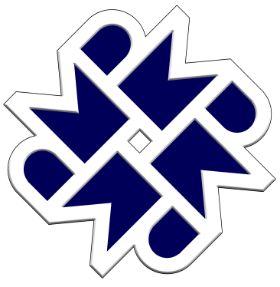 Headteacher: Mrs N.Caley MEd, NPQHMURRAY ROAD, MICKLEOVER, DERBY, DE3 9LLTEL: (01332) 515921                       FAX: (01332) 519146Adult Education Office: (01332) 515922www.murraypark.derby.sch.ukPosition:			Cleaner 15 hours per week  Salary:	£9.25 per hourHours:	3pm-6pm – Term Time plus 2 weeks (41 weeks)Closing Date:	Friday 20th August 2021 at 10amInterview Date:	w/c 23rd August 2021Start Date:	September start/ASAP on receipt of enhanced DBS and 2 satisfactory referencesExperience/Knowledge:-Previous experience preferred but not essential. Must be able to work on their own and as part of a team.  Flexibility is required to cover sickness/absence.  Application packs can be found on the school website.How to Apply:Closing Date	:	Friday 20th August at 10amInterview Date:		w/c 23rd AugustThe application is by letter and application form.  CVs only will not be accepted.   In your letter please outline why you would be suitable for this post and detail any relevant experience. This should be no more than 2 sides of A4.  Candidates should use the non-teaching application form which can be found on the school website at http://murraypark.derby.sch.uk/home/vacancies along with the job description and person specification.If you require any further information please contact the Facilities Manager on 01332 540019 or email alison.baker@murraypark.derby.sch.uk Postal Application should be addressed toMrs Alison BakerFacilities ManagerMurray Park SchoolMurray RoadMickleoverDerby DE3 9LLEmail applications should be addressed to:		alison.baker@murraypark.derby.sch.ukMurray Park School is committed to safeguarding and promoting the welfare of children and appointment to this post is subject to an enhanced criminal record and background check and 2 satisfactory references.